Name:      Date:      School:      Facilitator:      6.01 Triangles and AnglesTotal Points: 40Classify each triangle by its sides and angles.
            Sides: scalene, isosceles, equilateralAngles: acute, obtuse, right, equiangular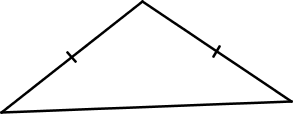 1. Sides         Angles      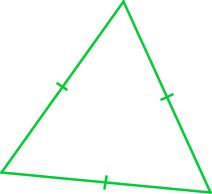 2. Sides         Angles      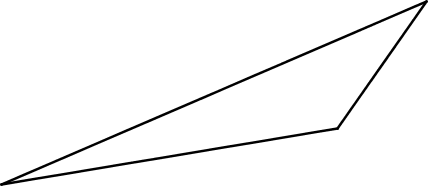 3. Sides         Angles      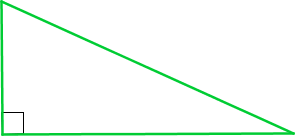 4. Sides         Angles      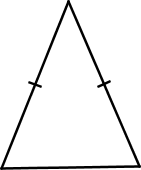 5. Sides         Angles      Find x and classify each triangle by its angles. Provide the theorem (sum of interior angles or exterior angle theorem) you used to solve the problem.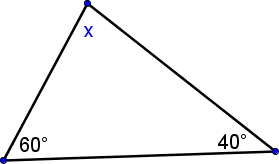 6.  x =      Show your work below: Classification by angles         Theorem      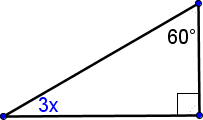 7.  x =      Show your work below: Classification by angles         Theorem      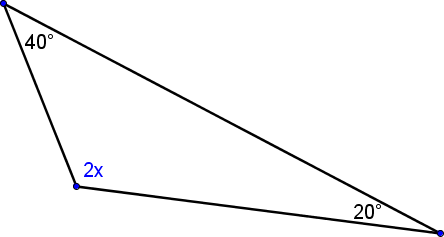 8.  x =      Show your work below:  
Classification by angles         Theorem      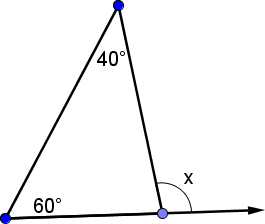 9.  x =      Show your work below: Classification by angles         Theorem      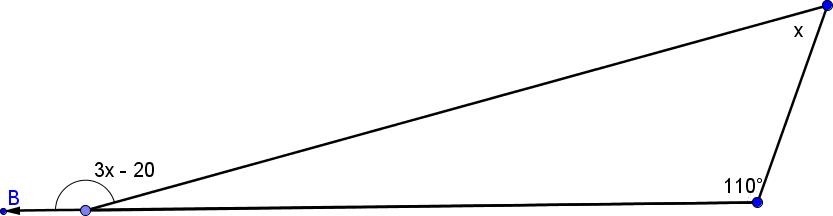 10.  x =      Show your work below: Classification by angles         Theorem      